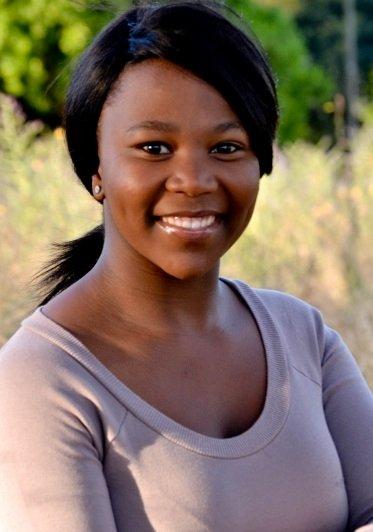 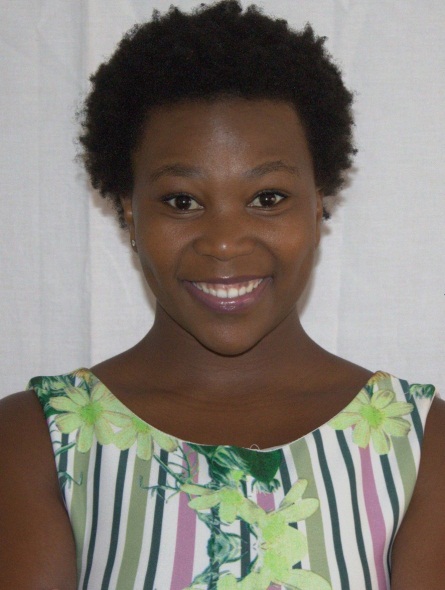 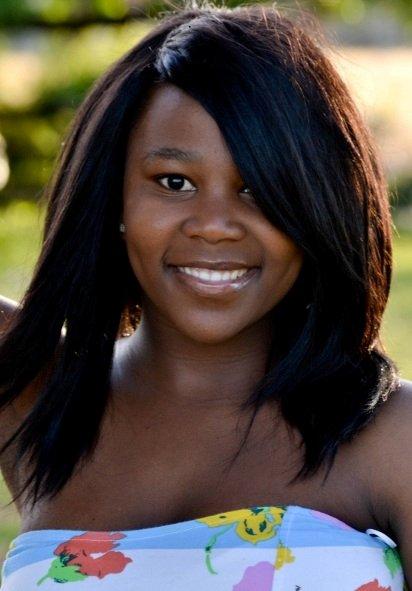 SONIA BUQWANADOB: 27 September 1990 Height: 1,50mHair: BlackEyes: BrownLanguage: Xhosa, English, Afrikaans
TRAINING/ EDUCATION:
North link College Tygerberg Campus - Trinity Guildhall of London 			2009-2010Bonnie Rodini 	Film and TV workshop – Technique 1 + 2 Director: Bonnie Rodini		2012-2013THEATRE		ROLE			DIRECTOR			              YEARSophia Town		Lulu			Nozuko Mtyingizane			2010Cinderela		Narrator		Aphiwe Diko				2010		The Event		Dr Mel			Luthando Mthi				2014Bash or be bashes	Ncesh			Thokozile Ntshinga			2014	Amaza xhosa setwork	Assistant director	Thokozile Ntshinga			2014Amaza xhosa setwork	Assistant director	Thokozile Ntshinga			2015Look before you leap	Julia			Kathlene Stevens			2015		About us steping up	Gugu				Kathlene Stevens			2016		Reza Dewets Missing	Meisie			Mdu Kweyama				2015Reza Dewets Missing 	Meisie			Mdu Kweyama				2016Xhokaans		Onehander		Mandisi Sindo				2014TV COMMERCIALSJustine Bridou commercial								2013	Pepcell commercial									2014Nestle Africa										2016Saint Wines										2016		MC AND PRESENTINGMC  				Royal Baking powder, Celebrating 150 years		2013		Presenter:			Takalani Sesame Roadshow				2014Presenter			Nutriday road show					2016Presenter			Calpol Roadshow					2016		SKILLS:Acting, Dancer, PoetPoetryDancing – traditional, contemporarySet dressingApplying make-up